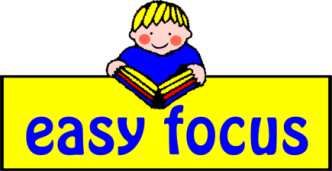 _________________________________________________P.O. Box 1752, Pincher Creek, AB, T0K 1W0   *   Phone   (403) 904-5053    *   Email:  easyfocus1@yahoo.com  *   www.easyfocus.netFamily Information:Applicants Name: ___________________________________________________________________________________Address:___________________________________________________________________________________________Telephone:  Home_________________________Cell_________________________Work_________________________Best Times to call: ___________________________ Best phone no. to call:  Home _______Cell _______Work ________Email: ____________________________________________________________________________________________Mother’s Vocation: ___________________________ Work Days________________ Work Hours __________________Father’s Vocation: ___________________________ Work Days ________________ Work Hours ___________________Child’s Primary Caregiver: ____________________________________________________________________________Status: (please check) Married ____________Remarried _____________Single __________Separated_______________Child’s Name: ________________________________________ Age: _________Male: _________Female: ___________School Information:School Grade of your child: ___Name of School: ____________________Name of Teacher/s: ______________________Does your child attend a special school program? ______If yes, which program? ________________________________Grades on their last report card for: math______ reading _____   writing _____science _____Gym ______ Art ________Which areas does your child struggle at school? _____________________________________________________________________________________________________________________________________________________________Where does your child have successes at school? ___________________________________________________________________________________________________________________________________________________________Does your child try to avoid going to school? ________________Are they being teased/bullied at school? ____________Does your child have issues with bullying or aggressions towards others while at school? __________________________If so, are there particular circumstances where outbursts are more likely to occur and/or what kinds of things trigger your child’s frustration? ____________________________________________________________________________________________________________________________________________________________________________________________________Does your child have any difficulties or preferences while working in a small group?__________________________________________________________________________________________________Where would you like to see improvements for your child at school? __________________________________________________________________________________________________Child’s Background and interests:Child’s interests: ______________________________________________________________________________________________________________________________________________________________________________________Child’s strengths and weaknesses in the following areas:  Emotional: __________________________________________________________________________________________________Physical: __________________________________________________________________________________________Social (how engages with peers and adults): ______________________________________________________________Behavioral: ________________________________________________________________________________________Home Life:In which areas does your child struggle? _________________________________________________________________ In which areas does your child do well at home? __________________________________________________________What type of situations and activities do they enjoy the most?  ______________________________________________Recent and past transitions or disruptive events in your child’s life?  __________________________________________(I.e. moving, new school, divorce, death or loss of family or pet, new relationship etc.)Describe the changes you would like to see in your child’s behavior at home ____________________________________ __________________________________________________________________________________________________History:What age did you first become aware your child was having difficulties? _______________________________________ What difficulties were they experiencing? _______________________________________________________________Was there delayed development as an infant/child? ______ If so, what areas? __________________________________Previous help sought and outcome? _____________________________________________________________________Medical diagnosis and/or medications being prescribed? ___________________________________________________Has your child been diagnosed with epilepsy or ever had a seizure?___________________________________________Has your child had hearing or visual testing done? If so, what were the results?_________________________________Allergies or sensitivities? _____________________________________________________________________________Has parents or other family members experienced learning or mental health challenges? ___________________________________________________________________________________________________________________________Is there any further information you wish to provide that would help us to best meet the needs of your child?__________________________________________________________________________________________________Where did you first hear about Easy Focus? ______________________________________________________________Please sign to verify the information you provided is correct. _______________________________________				_______________________________________Signature of applicant                                                                                           DateThe information provided in the application is confidential and will not be shared.  I agree to allow Easy Focus to use the above information and to keep it in its records for the purpose of determining needs and providing services._______Yes, I agree.     ______No, I don’t agree.We look forward to receiving and reviewing your application.  You may send it via Mail or Email.  Thank you.Email Application to:  easyfocus1@yahoo.com   Mail Application to:  Easy Focus, P.O. Box 1752, Pincher Creek, AB, T0K 1W0